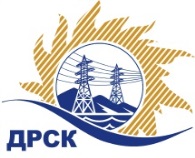 Акционерное Общество«Дальневосточная распределительная сетевая  компания»Протокол заседания Закупочной комиссии по вскрытию поступивших конвертовг. БлаговещенскСпособ и предмет закупки: Открытый электронный запрос предложений на право заключения Договора на выполнение работ:          Оснащение ПС устройствами телемеханики и ДП оперативно-информационными комплексами (ЦП 8) для нужд филиала АО «ДРСК» «Южно-Якутские электрические сети».Плановая стоимость закупки: 11 495 252,00 руб. без учета НДСЗакупка 1173.1 р. 2.2.1 ГКПЗ 2016 г.ПРИСУТСТВОВАЛИ: члены постоянно действующей Закупочной комиссии АО «ДРСК» 2 уровняИнформация о результатах вскрытия конвертов:В адрес Организатора закупки поступило 3 (три) заявки на участие в закупке, с которыми были размещены в электронном виде на Торговой площадке Системы www.b2b-energo.ru.Вскрытие конвертов было осуществлено в электронном сейфе организатора закупки на Торговой площадке Системы www.b2b-energo.ru автоматически.Дата и время начала процедуры вскрытия конвертов с заявками участников: 14:28 (было продлено на 28 мин.) (время местное)  26.01.2016 г.Место проведения процедуры вскрытия конвертов с заявками участников: Торговая площадка Системы www.b2b-energo.ru.В конвертах обнаружены заявки следующих участников закупки:Ответственный секретарь Закупочной комиссии 2 уровня АО «ДРСК»	Елисеева М.Г.  исп. Чуясова Е.Г.Тел. 397268№ 285/УТПиР-В26.01.2016№Наименование участника и его адресПредмет заявки на участие в запросе предложений1ООО "ЭТС" 680014, г. Хабаровск, переулок Гаражный, 30-А.Цена:      7 287 896,00 руб.        без       учета      НДС (8 599 717,28 руб. с учетом НДС).2ООО "Авентус-Технологии"680000, г. Хабаровск, ул. Дзержинского, 21, 4 этаж.Цена: 11 092 918,18 руб. без учета НДС (13 089 643,45 руб. с учетом НДС).3ЗАО "ССТ" 199178, г. Санкт-Петербург, 4-линия В.О., д.65, литер А, офис 305-Н.Цена: 11 118 044,22 руб. без учета НДС (13 119 292,18 руб. с учетом НДС).